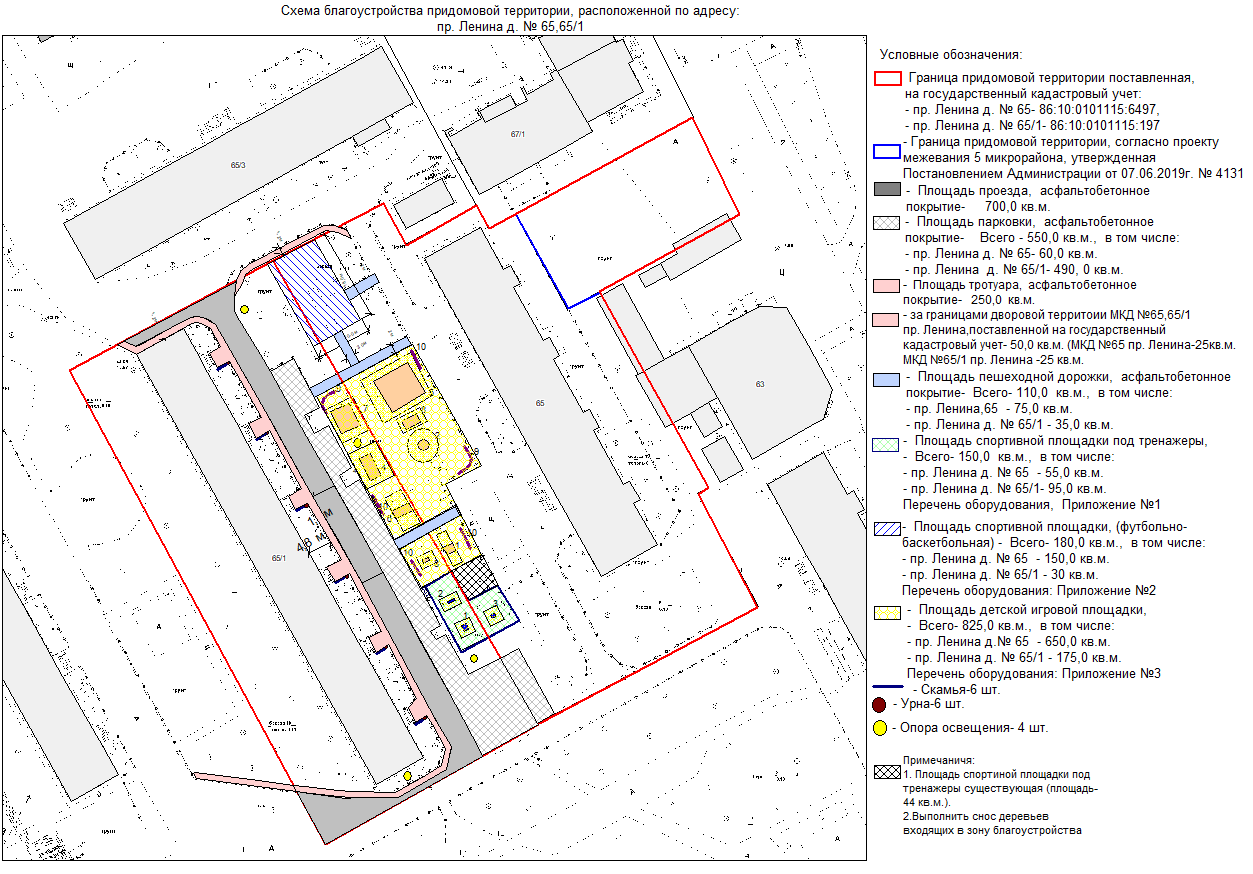 Визуализация устанавливаемого оборудования по пр. Ленина,65, 65/1Перечень детского игрового оборудования,  расположенного на детской игровой площадке,  расположенной по адресу: пр. Ленина д. № 65,65/1Перечень спортивного оборудования,  расположенного на детской игровой площадке,  расположенной по адресу: пр. Ленина д. № 65,65/13D модель спортивной площадки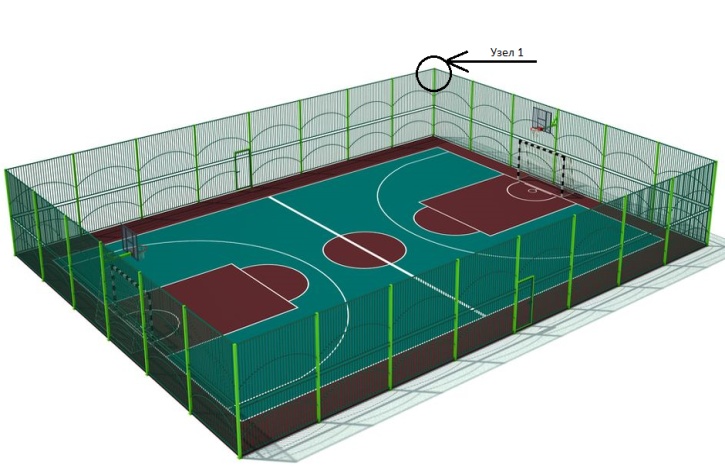 Спецификация  оборудования и элементов спортивной площадки:                      Узел 1                                                   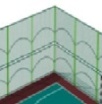 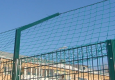 - Антивандальное ограждение  (с калитками)  для спортивной площадки    (высота 4м) с  элементами на торцевых частях – навершие 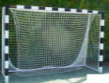 - Ворота мини-футбольные (2шт.)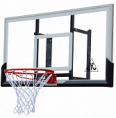 - Щит с баскетбольным кольцом  (2шт.)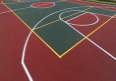 - Устройство резино-наливного покрытия с разметкой Уличный фонарь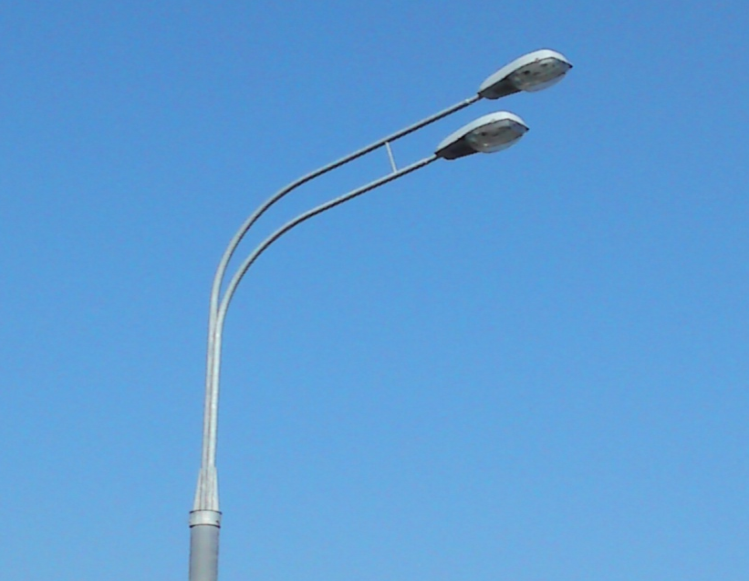 Урна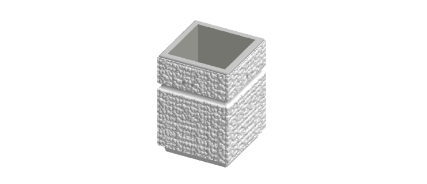 № п/пКод КСИЛНаименованиеОбщий видПлан14154Качели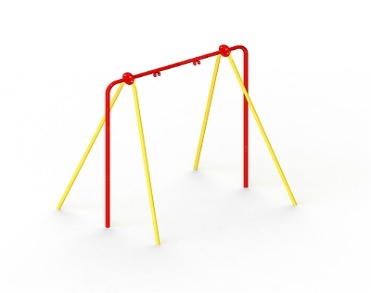 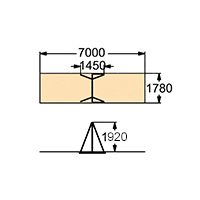 24192Карусель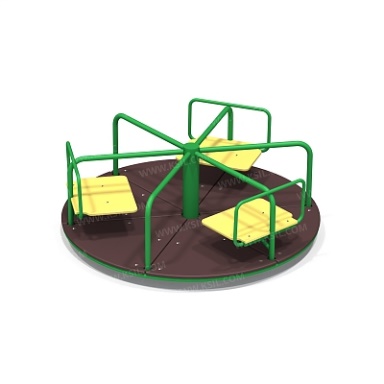 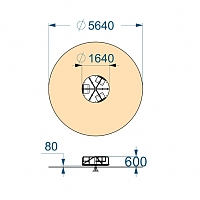 34231Счеты со столиком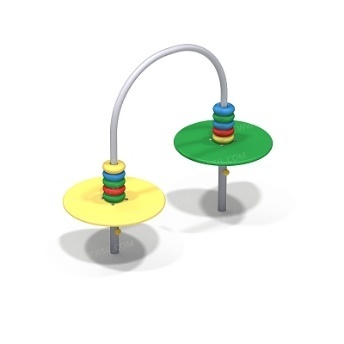 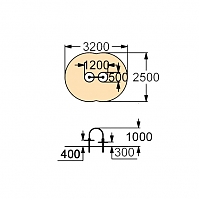 44427Пожарная машина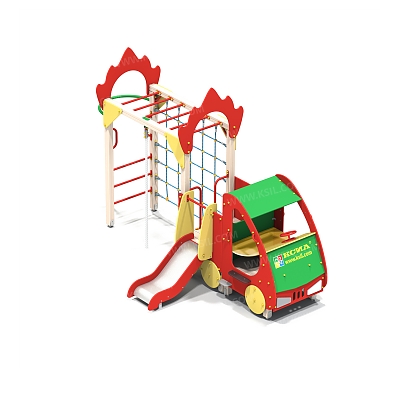 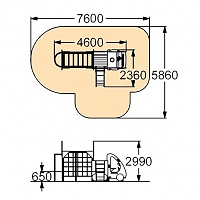 55448Детский игровой комплекс «Шахматы»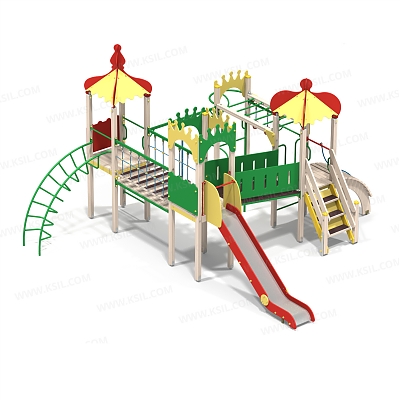 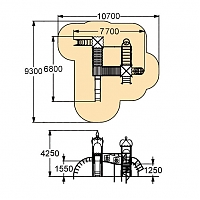 64155Качели на металлических стойках с оцинкованной балкой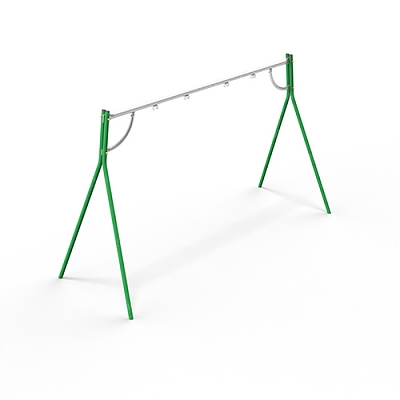 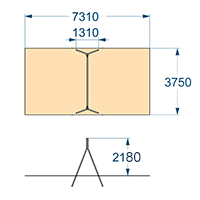 74281Песочный дворик «Лесная сказка»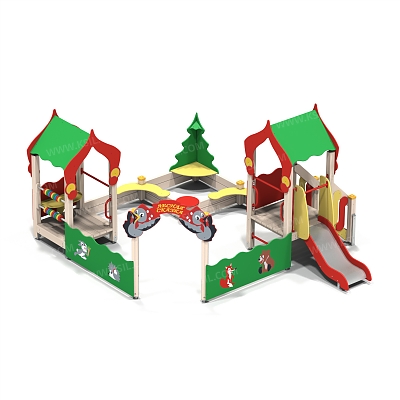 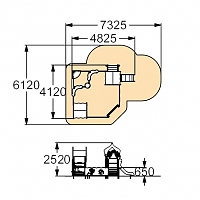 84254Песочница «Кораблик»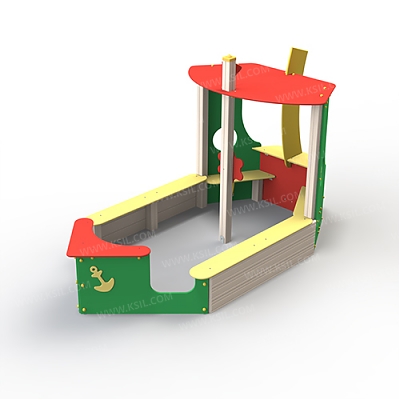 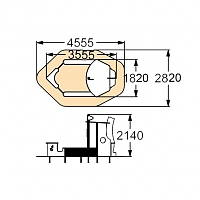 92215Диван полукруглый на металлических стойках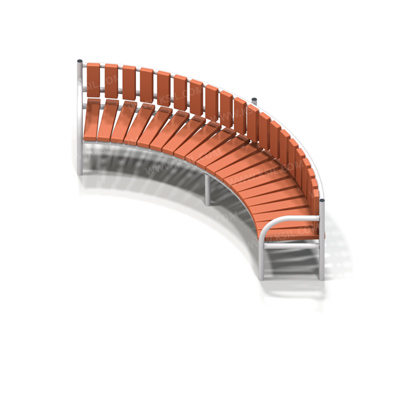 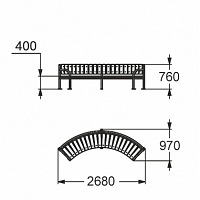 102205Диван садово-парковый на металлических ножках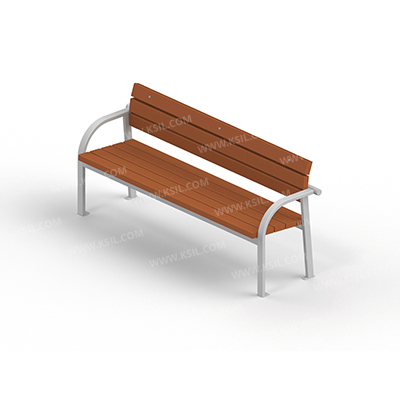 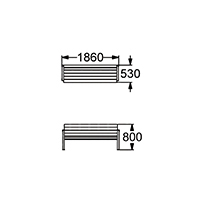 № п/пКод КСИЛНаименованиеОбщий видПлан17532Тренажер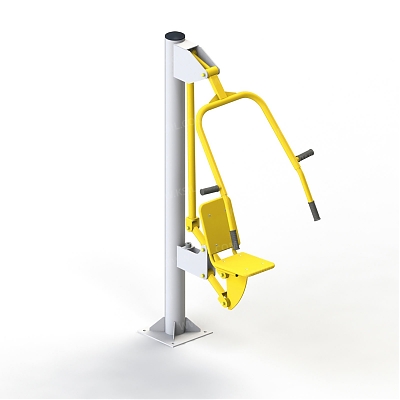 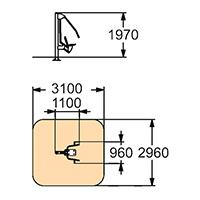 27520Тренажер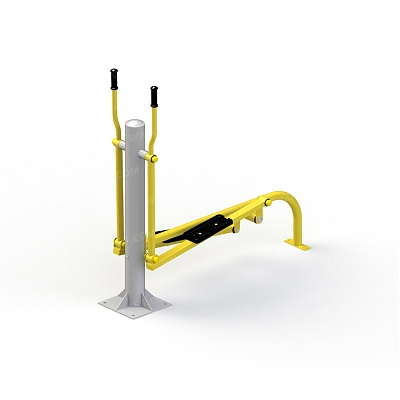 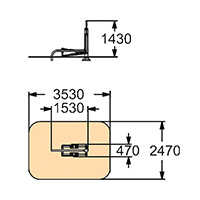 37510Тренажер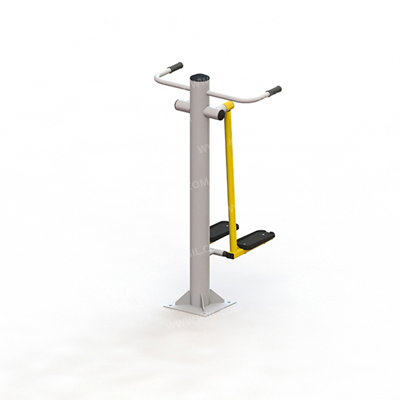 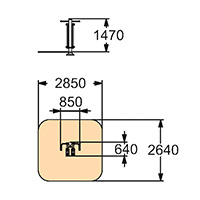 